Der Wert der Centmünzen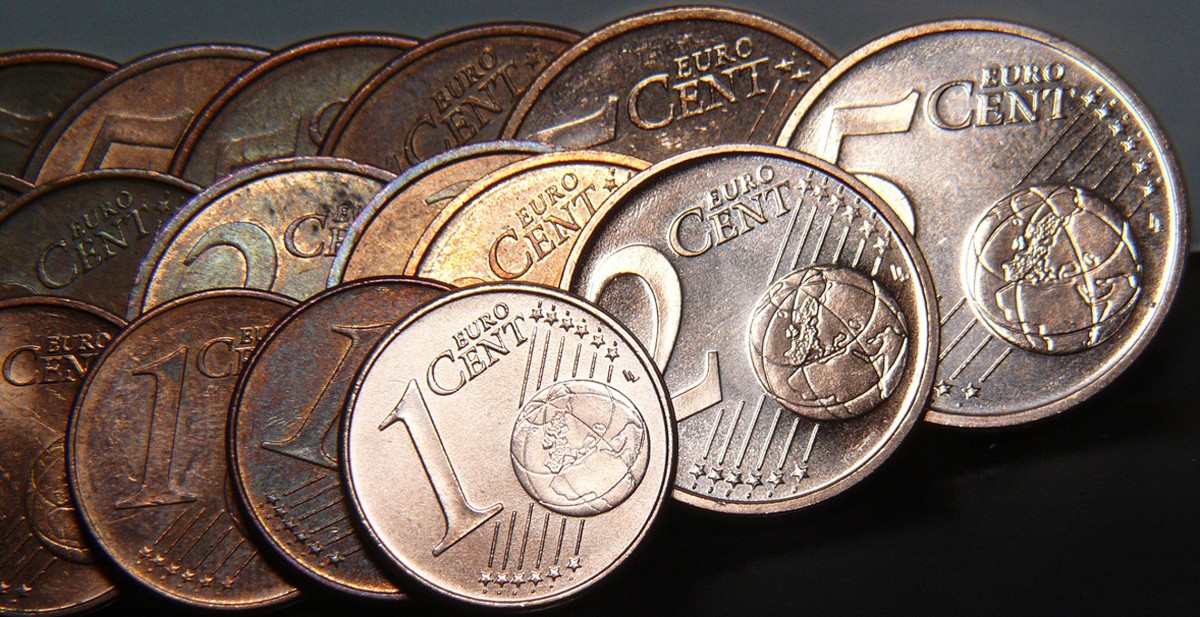 Habt ihr schon von den Plänen der EU-Kommission gehört, die Centmünzen nicht mehr zu verwenden? In den Niederlanden wird in den Läden schon auf 5 Cent gerundet, aber in Deutschland regt sich Widerstand: „Hände weg von unserem Bargeld“ findet zum Beispiel der CSU-Generalsekretär Markus Blume. Was gegen die Centmünzen spricht und warum die Münzen den Deutschen trotzdem noch wichtig sind, das erfahrt ihr in diesem Frühstücksei.CC pxhere / Creative Commons1. Was gegen kleine Centmünzen sprichtWelche Argumente gibt es gegen die Verwendung von 1- und 2-Centmünzen? Schaut euch das Video an und macht euch Notizen. Besprecht danach gemeinsam.________________________________________________________________________________________________________________________________________________________________________________________________________________________________________________________________________________________________________________________________________Lest die untenstehenden Gegen-Argumente und schaut das Video dann ein zweites Mal. Bringt die Argumente dabei in die richtige Reihenfolge. Was wird als erstes, zweites, drittes usw. genannt? Nummeriert!⃝  Man muss Geld bezahlen, wenn man sie bei der Bank abgeben will.⃝  Die Münzen sehen gar nicht mehr wertvoll aus, sondern sind schmutzig und matt.⃝  Die Centmünzen liegen irgendwo rum.⃝  Sie sind 370 Millionen Euro wert, sind aber nicht in Umlauf.⃝  Kupfer, das Material der Centmünzen, ist eigentlich wertvoll.⃝  Die 1-Centmünzen werden von den Menschen nicht beachtet. ⃝  Die kleinen Centmünzen machen Probleme.Jetzt habt ihr viele Gegen-Argumente gegen die 1-Centmünzen gehört. Fällt euch auch etwas ein, das für die Cent-Münzen spricht?2. Bringen Centmünzen Freiheit?Lest dieses Zitat von Markus Blume, dem Generalsekretär der CSU:„Wer den Cent nicht ehrt, dem ist die Freiheit nichts wert!“Wie könnte man dieses Zitat auf Niederländisch übersetzen? Schreibt auf:__________________________________________________________________________________Überlegt gemeinsam oder in Gruppen: Was könnten Centmünzen mit Freiheit zu tun haben?Diese Wörter helfen euch dabei: 3. Bezahlen in Deutschland und den Niederlanden im VergleichIn den Niederlanden wird in Läden nicht mit 1- und 2-Centmünzen bezahlt. Welchen (großen) Unterschied gibt es noch beim Bezahlen in Deutschland und den Niederlanden?___________________________________________________________________________Warum bezahlen die Menschen in Deutschland seltener mit Karte als in den Niederlanden?Schreibe deine Ideen auf:Ich denke, dass die Deutschen lieber bar (contant) bezahlen, weil…_____________________________________________________________________________________________________________.Ich glaube, dass die Niederländer lieber mit Karte bezahlen (pinnen), weil…______________________________________________________________________________________________________.4. Kleine Centmünzen abschaffen: Eine gute Idee? (Diskussion)Centmünzen sollen in der EU aus dem Bezahlverkehr geholt werden. Ihr habt nun schon einige Argumente, die dafür oder dagegen sprechen, gehört. Bildet nun zwei Gruppen und sammelt (weitere) Argumente. Ein Gruppe sammelt Argumente für die Verwendung von 1- und 2-Centmünzen, die andere Gruppe sammelt Argumente gegen die Verwendung von kleinen Centmünzen im Bargeldverkehr. Dafür dürft ihr ein Wörterbuch benutzen. Tragt eure Argumente in die entsprechende Seite (Pro/Contra) der Tabelle ein:Stellt euch in zwei Reihen gegenüber voneinander auf. Auf einer Seite steht die Gruppe mit den Pro-Argumenten, auf der anderen Seite die Gruppe mit den Contra-Argumenten. Abwechselnd und der Reihe nach wird ein Argument genannt, dass von der (schräg) gegenüberstehen Person gekontert wird. sparen  – höhere Preise – teuer –  Verkäufer – weniger Umsatz (omzet) – kleine Beträge – Rundungsregeln (afrondingsregels) – bestimmen (bepalen) – dürfen (mogen)Kleine CentmünzenKleine CentmünzenProContraIhr könnt diese Redemittel verwenden:Ich bin der Meinung, dass…Das denke ich nicht, weil…Man muss auch beachten, dass…Andererseits finde ich Centmünzen (un)wichtig, weil…